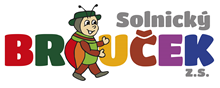 pátek  17.září 2021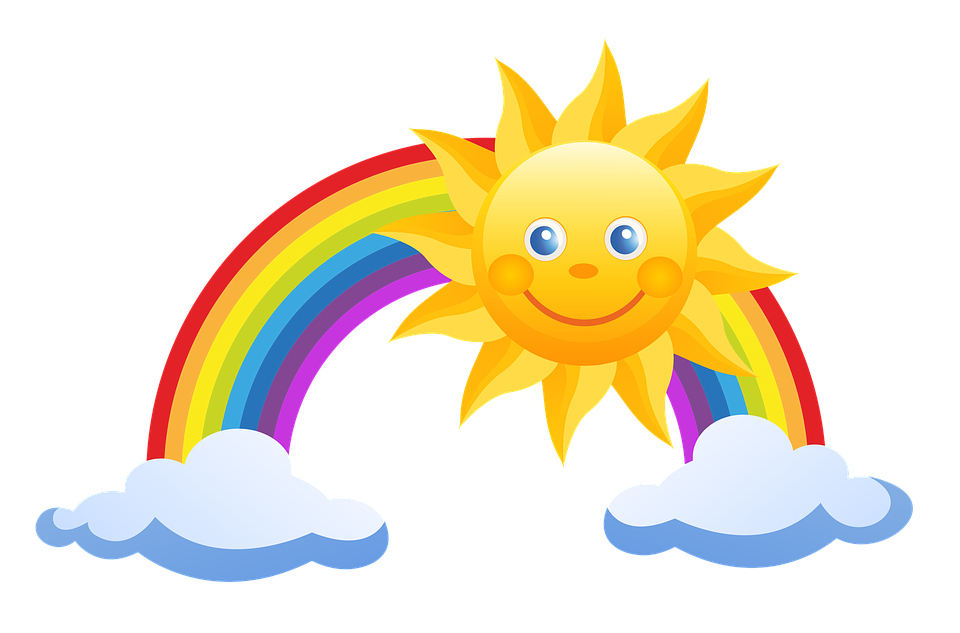 start průběžný 17:00 – 18:00 hod. trasa začíná na nádvoří základní školy v Solnici  na cestě budou na děti čekat barevná stanoviště s úkoly cesta povede přírodním terénem – zvolte vhodnou obuv za špatného počasí se akce nekoná – info 724 737 947Těší se na vás Solnický Brouček z.s.Činnost je podporována městem Solnice, obcí Kvasiny.